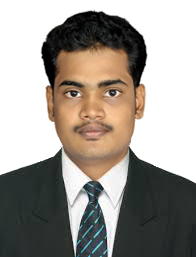 MohamedMohamed.371439@2freemail.com 	    I would like to be the best wherever I go and in whatever I do, because “STRIVING FOR EXCELLENCE MOTIVATES ME”. Moreover, I would like to be involved in challenging tasks where my work would lead to the development of both selves as well as the Organization I work for.Having 3 years of Experience as an “Interior Site Engineer at SARAN ARCHITECTS PVT LTD”, Chennai – India.Organization		:	Saran Architects Pvt Ltd,Designation		:	Site Engineer,Period			:	June 2014 to May 2017.Project     :   2550 sq.ft – Penthouse apartment @ Chennai, Tamilnadu, India.Project     :   4560 sq.ft – Apartment @ Chennai, Tamilnadu, India.Project     :   1836 sq.ft – Residential House (G+2) @ Chennai, Tamilnadu, India.Review drawings and marking at site & organizing the labors.Responsible for the above projects in execution of all types of Civil works, Electrical works, Plumbing works, Carpentry works especially Modular kitchen & TV unit, Tiles & Stonework, False Ceiling works, Home Automation, Aqua Swim SPA, etc.,Day-to-day activities monitoring & recording.Inspecting the vendor material receiving at the site and approve for bill processing.Material procurement quantity estimating co-ordination.Co-ordination with design department and sub-contractor.Follow all the safety guidelinesInterior work execution. Estimation and Tendering.Good Leadership Qualities & problem-solving abilities.Ability to deal with people diplomatically.Great Time Management skills.Date of Birth		:	13.01.1992Gender		:	MaleMarital Status		:	SingleNationality		:	IndianLanguages known	:	English, Tamil.Driving License	:	Yes (India)              I hereby declare that the above particulars furnished by me are true to the best of my knowledge and belief.                                                                                                                        PackagesProficiency LevelCertificationAutoCADExpertYesRevit ArchitectureIntermediateYesStaad ProIntermediateYesMS officeExpertNoCourseInstitutionBoard/ UniversityYear of PassingAchieved PercentageB.E(Civil Engg.)Periyar Maniammai University,Thanjavur.Periyar Maniammai UniversityMay  - 201487.6 %Diploma in Civil Engg.Valivalam Desikar Polytechnic College, Nagapattinam.Directorate of Technical Education - TN Apr   -  201176.5 % Higher secondaryV.S.Boys Higher Sec School, Thiruvarur.Tamil Nadu Board of higher Sec. Education Mar  - 200954 %